Music Education Conference 20173rd Annual Conference - Promoting Excellence  Tuesday 7 March 2017Following the success of last year’s Music Education Conference the Bradford Music Education Hub are pleased to announce a full day conference taking place on Tuesday 7 March 2017.Who For? 	Bradford based Primary/Secondary/SEND School staff and anyone who recognises the importance of delivering a high-quality music educationWhen? 	Tuesday 7 March 2017 – 8.45 am to 5.00 pm. (Lunch and refreshments throughout the day)Where? 	Mercure Bradford, Bankfield Hotel, Bradford Road, Bingley BD16 1TUPlease note this is a new venue addressCost?	Free for Bradford & District Schools and Bradford Music Education Hub PartnersSpeakers, presentations, workshops, trade stands and networking to include transition, data, Sing Up, Kodaly, Musical Futures, Arts Award and more. Workshops will be tailored for each school phase – Early Years, Primary, Secondary, SEND.To book please complete and return the attached booking form by Friday 3 February 2017. This can also be found online at http://www.bradfordmusiconline.co.uk/site/events/music-education-conference-2017/ Early booking is advisable.Yours sincerely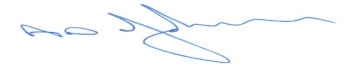 Tony Johnson - Head of Music & Art Service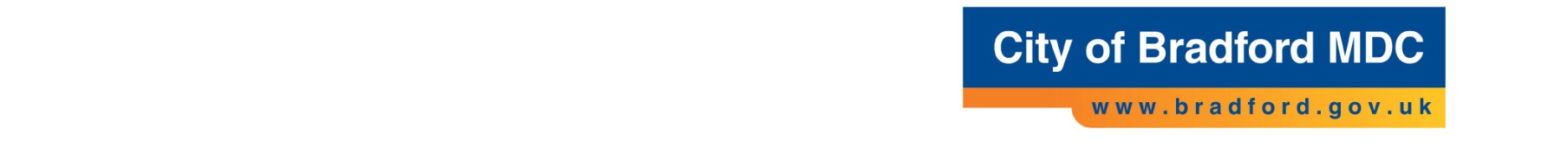                                                                Music & Arts Service                                                Fairfax Learning & Development Centre, Flockton Road, Bradford, BD4 7RY                                                                                          Tel: 01274 434970 Fax: 01274 408335